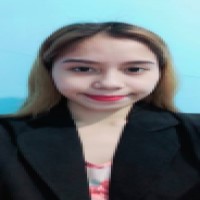 Good in Leadership always assigned as Class Leader for School activitiesClass President for 2 consecutive yearMost Outstanding Jobstart Participant  from JOBSTART PHILIPHINES PROGRAM (Davao Base)jamaica de la serna Blk 3 Lot 54 Villa Apura, Visayan Village Tagum City/09507579291 Jamaicadelaserna3@gmail.comfebruary 8, 2018 – PresentCUSTOMER SERVICE REPRESENTATIVE, IQOR (Cybercity teleservices)We CSR provides  a standard and highly satisfaction products or services to our customers  april 16, 2016 – APRIL 16, 2017dav-nor, (Producers Association of davao del norte)Sales Staff AssistantJUNE 2018-JUNE 2019TEACHER (KINDER-GR.12) BRIGHT CHILD TUTORIAL LEARNING CENTERTeach students to read, write assist them on their projects, homeworks, reviews before exams NOVEMBER 2018BSBA MAJOR IN MARKETING, UNIVERSITY OF MINDANAO TAGUM COLLEGEUndergraduate (Second Year College)Can speak fluently in EnglsihCommunication skillsHardworkingPatience Can handle stress